Mae'r ffurflen yma yn amlinellu'r rhesymau dros wneud cais am gymorth y Gwasanaeth Seicoleg Addysg, a chaiff hi ei defnyddio er mwyn sicrhau dealltwriaeth well o'r pryderon sydd wedi'u nodi a chael caniatâd i'r gwasanaeth weithio gyda'r plentyn/unigolyn ifanc. Dylai'r ffurflen gael ei llenwi gan y Pennaeth neu'r Cydlynydd Anghenion Dysgu Ychwanegol, a'i drafod gyda'r plentyn/unigolyn ifanc (os yw hynny'n briodol) a'i rieni/cynhalwyr. Ar ôl llenwi'r ffurflen yma, bydd eisiau i'r ysgol ei chadw hi ar gyfer ymweliadau rheolaidd y Seicolegydd Addysg â'r ysgol neu ei hanfon hi i'r Gwasanaeth Mynediad a Chynhwysiant. Atodwch Gynlluniau Addysg Unigol/Cynlluniau Ymddygiad Unigol a data asesu i'r ffurflen. Os ydy'r cais am gymorth Seicolegydd Addysg ar gyfer disgybl unigol, llenwch yr adrannau canlynol: Pennaeth Rydw i'n cadarnhau bod yr wybodaeth yn y ffurflen yma (ac unrhyw wybodaeth ychwanegol sydd ynghlwm) yn gywir.Rydw i wedi hysbysu'r rhiant/gwarcheidwad o'r canlynol:sut y caiff y data personol yn ei ddefnyddio i nodi cymorth ychwanegol os yw'n briodol.sut mae modd iddyn nhw gael mynediad at eu hawliau gwybodaeth a gwybodaeth bellach trwy'r tudalennau Diogelu Data ar wefan y Cyngor.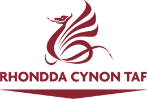 Rhondda Cynon Taf a Merthyr TudfulGwasanaeth Seicoleg AddysgRhondda Cynon Taf – Tŷ Trevithick, Abercynon, Aberpennar, CF45 4UQ. Ffôn: 01443 744000 E-bost: CynaMyn@rctcbc.gov.ukMerthyr – Uned 5, Parc Busnes Triongl, Pentre-bach, Merthyr Tudful, CF48 4TQ.Ffôn: 01685 724642/16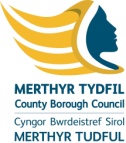 Cais am gymorth Seicolegydd AddysgCais am gymorth Seicolegydd AddysgCais am gymorth Seicolegydd AddysgSut y byddwn ni'n defnyddio eich gwybodaeth bersonolYn unol â dyletswydd gyfreithiol y Cyngor o dan Adran 321 o Ddeddf Addysg 1996, caiff yr wybodaeth ar y ffurflen yma, unrhyw wybodaeth ychwanegol sydd ynghlwm ac unrhyw ddata a gaiff ei lunio o ganlyniad i'r cymorth yma (e.e. adroddiad) ei ddefnyddio gan y Gwasanaeth Seicoleg Addysg er mwyn penderfynu ar natur unrhyw wait a gaiff ei gyflawni gan y gwasanaeth. Os yw'n briodol, efallai bydd y broses yma'n cynnwys rhannu gwybodaeth sensitif am eich plentyn gydag arbenigwyr allanol e.e. gweithwyr iechyd proffesiynol. I ddysgu am sut mae'ch preifatrwydd wedi'i ddiogelu a sut a pham rydyn ni'n defnyddio'ch gwybodaeth bersonol i ddarparu gwasanaethau i chi, ewch i'n hysbysiadau preifatrwydd ar gyfer gwasanaethau yma:  a thudalennau diogelu data'r Cyngor yma: www.rctcbc.gov.uk/diogeludata. Mater ysgol gyfan  Mater carfan benodol  Mater disgybl unigol  Gweithredu gan yr Ysgol  Gweithredu gan yr Ysgol a Mwy  Â datganiad Enw'r Disgybl:Cyfenw'r disgybl:Cyfenw'r disgybl:Dyddiad geni:Enw(au)'r rhiant/rhieni/cynhaliwr/cynhalwyr:Perthynas â'r plentyn:Enw(au)'r rhiant/rhieni/cynhaliwr/cynhalwyr:Perthynas â'r plentyn:Cyfeiriad:Cod post:Cod post:Rhif ffôn y cartref: Ffôn symudol:Rhif ffôn y cartref: Ffôn symudol:Ysgol:Prif ffrwd/Uned/DosbarthAthro/Athrawes dosbarth/Pennaeth blwyddyn: Athro/Athrawes dosbarth/Pennaeth blwyddyn: Athro/Athrawes dosbarth/Pennaeth blwyddyn: Grŵp blwyddyn:Grŵp blwyddyn:Iaith/ieithoedd y cartref: Iaith/ieithoedd y cartref: Iaith/ieithoedd y cartref: Tras Ethnig:Tras Ethnig:Beth yw'r mater sy'n peri pryder i chi ar hyn o bryd?Beth yw'r mater sy'n peri pryder i chi ar hyn o bryd?Beth yw'r mater sy'n peri pryder i chi ar hyn o bryd?Pa strategaethau sydd wedi cael eu gweithredu yn barod, a beth oedd y deilliannau?Pa strategaethau sydd wedi cael eu gweithredu yn barod, a beth oedd y deilliannau?Pa strategaethau sydd wedi cael eu gweithredu yn barod, a beth oedd y deilliannau?Sut rydych chi eisiau i bethau newid?Sut rydych chi eisiau i bethau newid?Sut rydych chi eisiau i bethau newid?Beth ydych chi'n gobeithio a ddaw yn sgil cymorth Seicolegydd Addysg?Beth ydych chi'n gobeithio a ddaw yn sgil cymorth Seicolegydd Addysg?Beth ydych chi'n gobeithio a ddaw yn sgil cymorth Seicolegydd Addysg?Ffactorau neu ddata asesu perthnasol arall: Barn y disgybl: (os oes modd cael gafael arni)Cryfderau'r disgybl:Cymorth gan Asiantaethau: Edrychwch ar gofnodion yr ysgol a nodwch unrhyw waith gan asiantaethau allanol. Nodwch fanylion megis enw’r gweithiwr allweddol, manylion cyswllt, dyddiad a chyfnod eu cyfraniad. Gofalwch eich bod chi’n llenwi’r ffurflen i gyd cyn gofyn am ganiatâd rhieni/gwarcheidwaid. Barn/pryderon y rhieni: (nodwch ar dudalen ar wahân os oes angen)DatganiadauRhiant/CynhaliwrRydw i'n caniatáu i fy mhlentyn dderbyn cymorth gan y Gwasanaeth Seicoleg Addysg ac yn cadarnhau bod yr holl fanylion personol sydd wedi'u nodi ar y ffurflen yma, gan gynnwys cyfeiriad a dyddiad geni'r plentyn, yn gywir. Bydda i'n rhoi gwybod i'r Gwasanaeth Seicoleg Addysg yn syth os oes unrhyw newidiadau i fy nghyfeiriad neu fanylion cyswllt.Nodwch a hoffech chi i adroddiadau'r Gwasanaeth Seicoleg Addysg gael eu hysgrifennu'n Gymraeg neu’n Saesneg(Caiff fersiwn Gymraeg o'r adroddiad yma ei hanfon at yr ysgol ar gais rhiant/gwarcheidwad)Enw'r Pennaeth:Llofnod y Pennaeth:Dyddiad:Nodiadau ychwanegol: